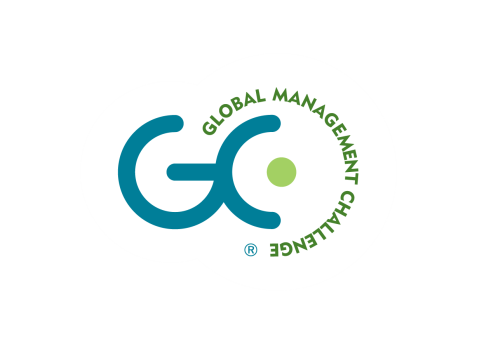 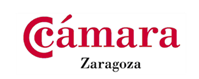 FINAL DE  ARAGÓNGLOBAL MANAGEMENT CHALLENGE EDICIÓN 2019-2013 DE FEBRERO DE 2020Global Management Challenge es una acción formativa de Estrategia y Gestión empresarial basada en simulación en la que compiten entre sí distintos equipos de los cinco continentes, permitiendo a los participantes desarrollar pensamiento estratégico de una forma innovadora.Varios equipos de Aragón formados todos ellos por estudiantes universitarios han competido desde el jueves 14 de noviembre y los 8 mejores participarán en la Final de  el 13 de febrero, de la que saldrá el equipo que representará a nuestra CCAA en la Final de  que se celebrará en Madrid en Abril.PROGRAMA:Evento: Competición Final Global Management Challenge Aragón Día: jueves 13 de febrero de 2020. Lugar: Cámara de Comercio de Zaragoza (P.º  la Católica 2, 50009, Zaragoza). 09h00 – 09h30 - Acreditación y recepción de participantes. 09h30 – 10h00 - Apertura. 10h00 – 11h45 - Entrega de histórico de la empresa.   Primera decisión.11h45 – 12h15 - Descanso – Café 12h15 – 13h15 - Entrega de informe de Gestión de   Segunda decisión.13h15 – 14h00 - Comida 14h00 – 15h00 - Entrega de informe de Gestión de  Tercera decisión. 15h00 – 15h20 - Descanso 15h20 – 16h00 - Entrega de informe de Gestión de   Cuarta decisión.16h00 – 16h20 - Descanso 16h20 – 16h50 - Entrega de informe de Gestión de   Quinta decisión.16h50 – 17h15 - Cierre de la competición.Evento: Clausura de Global Management Challenge Aragón Día: jueves 13 de febrero de 2020. Lugar: Edificio de Caja Rural de Aragón, Salón de Columnas, en Coso 29, 50003, Zaragoza. 18h30 – 19h00 - Recepción de asistentes a la clausura. 19h00 – 20h00 - Anuncio de resultados y entrega de premios. 20h00 – 20h45 – Vino español.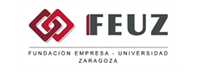 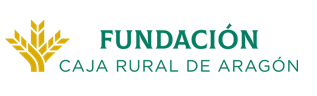 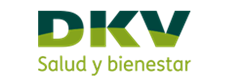 